A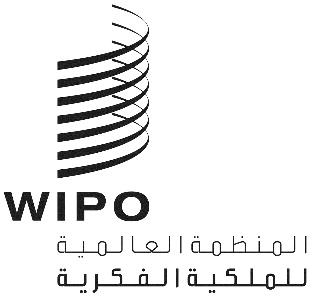 الأصل: بالإنكليزيةالتاريخ: 24 مايو 2019اللجنة المعنية بالتنمية والملكية الفكريةالدورة الثالثة والعشرونجنيف، من 20 إلى 24 مايو 2019ملخص الرئيسعُقدت الدورة الثالثة والعشرون للجنة المعنية بالتنمية والملكية الفكرية (لجنة التنمية أو اللجنة) في الفترة من 20  إلى 24 مايو 2019. وحضر الدورة 97 دولة عضوا و23 مراقبا. وافتتح الدورة السيد فرانسس غري، المدير العام للويبو. وأبرز في مداخلته مشاركة الدول الأعضاء النشطة في اقتراح مشروعات وأبدى تقديره لالتزامها المستمر في هذا الصدد. وأشار كذلك إلى أن تنوع بنود جدول الأعمال يعكس الطابع الأفقي للملكية الفكرية على كل مستويات القطاع الاقتصادي.وفي إطار البند 2 من جدول الأعمال، أعادت اللجنة انتخاب السفير حسن كليب، الممثل الدائم لجمهورية إندونيسيا لدى الأمم المتحدة ومنظمة التجارية العالمية وسائر المنظمات الدولية في جنيف، رئيسا للجنة؛ وانتخبت الدكتورة كيري فاول، رئيسة مكتب إدارة الملكية الفكرية (NIPMO) في جنوب أفريقيا، والسيد راي أوغوستو مليوني غارسيا، مدير قسم الإشارات المميزة بالمعهد الوطني لحماية المنافسة والملكية الفكرية في بيرو، نائبين للرئيس، لمدة سنة واحدة.وفي إطار البند 3 من جدول الأعمال، اعتمدت اللجنة مشروع جدول الأعمال الوارد في الوثيقة CDIP/23/1 Prov. 2.وفي إطار البند 4 من جدول الأعمال، نظرت اللجنة في موضوع قبول المراقبين الوارد في الوثيقة CDIP/23/14. وقرّرت اللجنة أن تقبل منظمة غير حكومية بصفة مراقب مؤقت لمدة سنة واحدة وهي منظمة Think and do Tank من أجل نُهج بديلة للإدمان.(FAAAT think and do tank) وذلك دون أي تأثير في صفتهما في اجتماعات اللجنة المقبلة. وبسبب عدم التوافق في الآراء، قرّرت اللجنة ألا تمنح في هذه الدورة صفة المراقب المؤقت لمنظمة غير حكومية هي منظمة جنيف للتدريب العالمي على حقوق الإنسان (GHR).وفي إطار البند 5 من جدول الأعمال، اعتمدت اللجنة مشروع تقرير دورتها الثانية والعشرين الوارد في الوثيقة CDIP/22/18 Prov..وفي إطار البند 6 من جدول الأعمال، استمعت اللجنة إلى البيانات العامة. وأبدت الوفود من جديد دعمها للتقدم الذي أحرزته الويبو في تنفيذ توصيات أجندة التنمية. وأعربت الوفود عن تقديرها لتنظيم المؤتمر الدولي بشأن الملكية الفكرية والتنمية - كيفية الاستفادة من نظام الملكية الفكرية، المعقود في 20 مايو 2019، وأقرّت بنجاح ذلك الحدث من حيث جودة العروض والهيكل التنظيمي والترتيبات اللوجستية. وأبدت التزامها بالمشاركة على نحو بنّاء في معالجة القضايا المهمة المطروحة على جدول أعمال هذه الدورة.وفي إطار البند 7 من جدول الأعمال، نظرت اللجنة فيما يلي:1.7	تقرير المدير العام عن تنفيذ أجندة التنمية، الوارد في الوثيقة CDIP/23/2. وأحاطت اللجنة علما بملاحظات الوفود واقتراحاتها. كما أحاطت علما بالمعلومات الواردة في الوثيقة ومرفقاتها.2.7	وتقرير إنجاز مشروع التعاون على التنمية والتعليم والتدريب المهني في مجال حقوق الملكية الفكرية مع مؤسسات التدريب القضائي في البلدان النامية والبلدان الأقل نمواً، الوارد في الوثيقة CDIP/23/4. وأحاطت اللجنة علما بالمعلومات الواردة في التقرير.3.7	وتقرير إنجاز المشروع الخاص بتعزيز القطاع السمعي البصري وتطويره في بوركينا فاسو وبعض البلدان الأفريقية – المرحلة الثانية، الوارد في الوثيقة CDIP/23/5. وأحاطت اللجنة علما بالمعلومات الواردة في التقرير.4.7	والتقرير التقييمي لمشروع تعزيز القطاع السمعي والبصري وتطويره في بوركينا فاصو وبعض البلدان الأفريقية – المرحلة الثانية، الوارد في الوثيقة CDIP/23/6. وأحاطت اللجنة علما بالمعلومات الواردة في التقرير.5.7	وتقرير التقييم لمشروع التعاون على التنمية والتعليم والتدريب المهني في مجال حقوق الملكية الفكرية مع مؤسسات التدريب القضائي في البلدان النامية والبلدان الأقل نمواً، الوارد في الوثيقة CDIP/23/7. وأحاطت اللجنة علما بالمعلومات الواردة في التقرير.6.7	والتقرير بشأن مساهمة الويبو في تنفيذ أهداف التنمية المستدامة والغايات المرتبطة بها، الوارد في الوثيقة CDIP/23/10. وأعربت الوفود عن تقديرها للتقرير. وحثّت الدول الأعضاء على طلب الدعم والمساعدة من الويبو في تحقيق أهداف التنمية المستدامة. وحثّت المنظمة على مواصلة نشر المعلومات بشأن مجالات المساعدة الممكنة وآلياتها المتاحة للدول الأعضاء، بما في ذلك عبر موقع الويبو الجديد بشأن أهداف التنمية المستدامة. ونظرت اللجنة في المعلومات الواردة في الوثيقة CDIP/23/10 وأحاطت علما بها.وفي إطار البند 7 "1" من جدول الأعمال، نظرت اللجنة فيما يلي:1.8	نموذج منتدى إلكتروني بشأن المساعدة التقنية، الوارد في الوثيقة CDIP/23/9. وأحاطت اللجنة علماً بالعرض المقدّم، وطلبت من الأمانة تنفيذ المنتدى الإلكتروني، على النحو الوارد في الخيار باء، لفترة أولية مدتها ستة أشهر، وتقديم تقرير تقييم عن المنتدى الإلكتروني إلى الدورة الخامسة والعشرين للجنة، كي يتسنى النظر فيه بشكل معمّق.2.8	وعرض من الأمانة بشأن قائمة الخبراء الاستشاريين بعد دمجها في نظام التخطيط للموارد المؤسسية. وأحاطت اللجنة علماً بالعرض.وفي إطار البند 8 من جدول الأعمال، نظرت اللجنة فيما يلي:1.9	الاقتراح المعدَّل لمشروع بشأن تطوير قطاع الموسيقى والنماذج التجارية الجديدة للموسيقى في بوركينا فاسو وبعض بلدان الاتحاد الاقتصادي والنقدي لغرب أفريقيا، الوارد في الوثيقة CDIP/23/13. ووافقت اللجنة على اقتراح المشروع على النحو الوارد في الوثيقة CDIP/23/13.2.9	والمساهمات الإضافية للدول الأعضاء حول الخطوات المستقبلية بشأن الإجراءات واستراتيجيات التنفيذ لأغراض التوصيات المعتمدة المنبثقة عن الاستعراض المستقل، الوارد في الوثيقة CDIP/23/3. وأُبلغت اللجنة بالمساهمات الإضافية المقدمة من الدول الأعضاء على النحو الوارد في الوثيقة CDIP/23/3.3.9	وتحديث لتكلفة خارطة الطريق بشأن الترويج لاستخدام المنتدى الإلكتروني المقام بموجب "مشروع الملكية الفكرية ونقل التكنولوجيا: التحديات المشتركة وبناء الحلول" ودمجه في منصة الويبو الجديدة INSPIRE، الوارد في الوثيقة CDIP/23/11. وأحاطت اللجنة علما بالمعلومات الواردة في الوثيقة CDIP/23/11، ووافقت على المخطط البديل. وطلبت اللجنة من الأمانة أن تقدم تقريرا عن المنتدى الإلكتروني إلى الدورة الخامسة والعشرين للجنة.4.9	ومقترح مشروع مقدم من دولة بوليفيا المتعددة القوميات بشأن تسجيل العلامات الجماعية للشركات المحلية بصفته قضية محورية في التنمية الاقتصادية، الوارد في الوثيقة CDIP/23/15. ونظرت اللجنة بإيجابية في مقترح المشروع وطلبت من دولة بوليفيا المتعددة القوميات العمل مع الأمانة على مواصلة تطوير المشروع للنظر فيه في الدورة القادمة.5.9	وملخص دراسة عن الملكية الفكرية والسياحة والثقافة: دعم الأهداف الإنمائية والنهوض بالتراث الثقافي في مصر، الوارد في الوثيقة CDIP/22/INF/4. وأحاطت اللجنة علماً بالمعلومات الواردة في ذلك الملخص.6.9	وملخص دراسة عن استخدام نظام الملكية الفكرية في قطاع التعدين في البرازيل وشيلي، الوارد في الوثيقة CDIP/23/INF/2. وأحاطت اللجنة علماً بالمعلومات الواردة في ذلك الملخص.7.9	واقتراح لمتابعة دراسة الجدوى بشأن تعزيز تجميع بيانات اقتصادية عن القطاع السمعي البصري في عدد من البلدان الأفريقية، الوارد في الوثيقة CDIP/23/12. ووافقت اللجنة على اقتراح أنشطة المشروع كما ورد في الوثيقة CDIP/23/12، وطلبت من الأمانة أن تقدم لها تقريرا عن تنفيذ تلك الأنشطة في دورتها الخامسة والعشرين.8.9	واقتراح الأمانة بشأن الإجراءات واستراتيجيات التنفيذ الخاصة بالتوصيات المعتمدة المنبثقة عن توصيات الاستعراض المستقل والخيارات بشأن الإبلاغ والاستعراض، الوارد في الوثيقة CDIP/23/8. ووافقت اللجنة على استراتيجيات التنفيذ رقم 5 و6 و8 و9 و10 و11 و12 و14 كما وردت في الوثيقة CDIP/23/8، وستواصل مناقشاتها حول استراتيجيات التنفيذ رقم 1 و2 و3 و4 و7 و13 و15، وحول الاقتراحات الجديدة المُقدمة من الدول الأعضاء وفقا للمرفق الأول من الوثيقة بحلول 18 سبتمبر 2019، فضلا عن خيارات الإبلاغ والاستعراض على النحو الواردة في الوثيقة CDIP/23/8 في الدورة المقبلة.وفي إطار البند 9 من جدول الأعمال "الملكية الفكرية والتنمية":1.10	ناقشت اللجنة موضوع "الملكية الفكرية والتنمية في البيئة الرقمية" وأحاطت علما بالعرض الذي قدمته الأمانة والتجارب التي تقاسمتها الدول الأعضاء بشأن التحديات والفرص المطروحة أمام نظام الملكية الفكرية في الوقت الحالي وتلك التي ستُطرح أمامه في المستقبل نتيجة التحوّل إلى البيئة الرقمية. وأعربت الوفود عن تقديرها للعرض المقدم من الأمانة بشأن "الملكية الفكرية والتنمية في البيئة الرقمية".2.10	وطلبت اللجنة من الأمانة ما يلي:(أ)	إجراء تقييم في سياق رقمنة مكاتب الملكية الفكرية لتحديد احتياجات كل من الدول النامية والدول الأقل نموا من البنية التحتية، أي إذكاء الوعي، وتحسين قدرات مكاتب/مؤسسات الملكية الفكرية، واستخداما للتكنولوجيات الرقمية بغض أتمتة عمليات تسجيل الملكية الفكرية وإدارتها والارتقاء بتلك العمليات إلى المستوى الأمثل.(ب)	واستنادا إلى نتيجة التقييم، تزويد لجنة التنمية بقائمة بالأنشطة المقترحة الهادفة إلى دعم تنفيذ توصيات أجندة الويبو بشأن التنمية من الفئة ألف إلى الفئة جيم، والهادفة تحديدا إلى ردم الهوّة الرقمية (التوصية 24)، وتعزيز الكفاءات المؤسسية الوطنية في مجال الملكية الفكرية من خلال المضي في تطوير البنى التحتية (التوصية 10)، وتيسير الجوانب المتصلة بالملكية الفكرية من تكنولوجيا المعلومات والاتصالات تحقيقا للنمو والتنمية (التوصية 27)، كي تنظر اللجنة فيها.3.10	وستنظر اللجنة في نتيجة التقييم وقائمة الأنشطة المقترحة في دورتها الخامسة والعشرين، بغرض تحديد مشروعات مستقبلية ممكنة للجنة التنمية تركّز على الاحتياجات. ويمكن للدول الأعضاء المهتمة بالمشاركة في تلك المشروعات والأنشطة إبلاغ أمانة لجنة التنمية بذلك و/أو تقديم اقتراحاتها الممكنة إلى اللجنة. وإذا ظهرت الحاجة إلى تخصيص وقت إضافي أو موارد مالية إضافية للاضطلاع بالأنشطة المذكورة في الفقرتين 2.10(أ) و2.10(ب)، ينبغي للأمانة إبلاغ اللجنة بذلك في دورتها الرابعة والعشرين.وفي إطار البند 10 من جدول الأعمال بشأن العمل المقبل، اتفقت اللجنة على قائمة بالمسائل والوثائق لأغراض دورتها المقبلة.وأشارت اللجنة إلى أن الأمانة ستتولى إعداد مشروع تقرير الدورة الثالثة والعشرين ونشره على موقع الويبو الإلكتروني. وينبغي أن تُرسل التعليقات على مشروع التقرير كتابيا إلى الأمانة، ويُفضَّل إرسالها قبل انعقاد الاجتماع المقبل بثمانية أسابيع. وسيُعرض مشروع التقرير بعد ذلك على اللجنة لتعتمده في دورتها الرابعة والعشرين.وسيكون هذا الملخص، إلى جانب ملخص رئيس الدورة الثانية والعشرين للجنة وتقرير المدير العام عن تنفيذ أجندة التنمية الوارد في الوثيقة CDIP/23/2، تقريرَ اللجنة إلى الجمعية العامة.[نهاية الوثيقة]